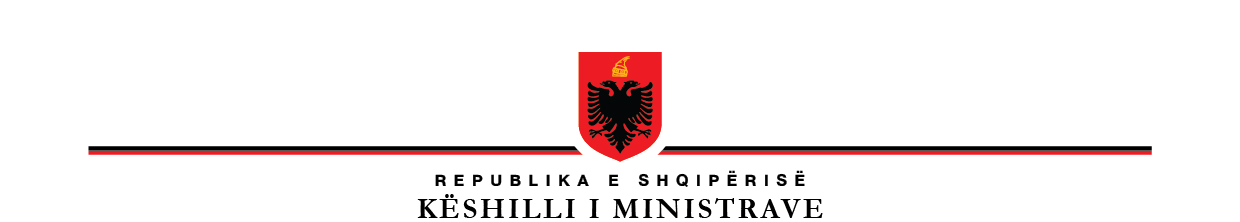 P R O J E K T V E N D I MNr._______, datë _____._____.2023PËRMIRATIMIN E RREGULLAVE PËR FILLIMIN E PROCEDURËS DISIPLINORE, PËR MËNYRËN E FUNKSIONIMIT TË KOMISIONIT DISIPLINOR SI DHE RREGULLAT PËR ZHVILLIMIN E PROCEDURËS DISIPLINORE, NË FUSHËN E NDËRTIMITNë mbështetje të nenit 100 të Kushtetutës dhe të nenit 14/2, 14/5 dhe 14/7 të ligjit nr. 8402, datë 10.9.1998, “Për kontrollin dhe disiplinimin e punimeve të ndërtimit”, të ndryshuar, me propozimin e ministrit të Infrastrukturës dhe Energjisë, Këshilli i MinistraveV E N D O S I:Miratimin e rregullores për fillimin e procedurës disiplinore, për mënyrën e funksionimit të komisionit disiplinor si dhe rregullat për  zhvillimin  e  procedurës  disiplinore, në fushën e ndërtimit.Nënpika “ç” e pikës 1 të nenit 41 të rregullores “Për kriteret dhe procedurat e dhënies së licencave profesionale për individë dhe persona juridikë në fushën e studimit e të projektimit në ndërtim dhe mbikëqyrje e kolaudimit të punimeve të zbatimit në ndërtim”, miratuar me VKM nr. 759, datë 12.11.2014 të ndryshuar, dhe pika III e kreut VII të rregullores “Për kriteret, procedurat e dhënies së licencave profesionale të zbatimit, klasifikimit dhe disiplinimit të subjekteve juridike që ushtrojnë veprimtari ndërtimi” miratuar me VKM nr. 42, datë 16.01.2008 të ndryshuar, shfuqizohen pas ngritjes dhe funksionimit të Komisionit Disiplinor, sipas këtij vendimi.Ngarkohet Ministria e Infrastrukturës dhe Energjisë, Ministria e Drejtësisë; Ministria e Brendëshme, njesitë e vetëqeverisjes vendore, Inspektorati Vendor i Mbrojtjes së Territorit, Inspektoriati Kombëtar i Mbrojtjes së Territorit, institucionet publike që kryejnë oponencën, çdo  autoritet  publik  që  mbikëqyr  veprimtarinë  e  ndërtimit, për zbatimin e këtij vendimi.Ky vendim hyn në fuqi pas botimit në Fletoren Zyrtare. KRYEMINISTRIEdi RamaMINISTËR I INFRASTRUKTURËS DHE ENERGJISË Belinda BallukuRREGULLOREPËR FILLIMIN E PROCEDURËS DISIPLINORE, PËR MËNYRËN E FUNKSIONIMIT TË KOMISIONIT DISIPLINOR SI DHE RREGULLAT PËR ZHVILLIMIN E PROCEDURËS DISIPLINORE, NË FUSHËN E NDËRTIMITKREU IDISPOZITA TË PËRGJITHSHMENeni 1Qëllimi 1. Qëllimi i kësaj rrregullore është të përcaktojë rregullat për fillimin e procedurës disiplinore, mënyrën e funksionimit të Komisionit Disisplinor, si dhe rregullat për zhvillimin e procedurës disiplinore, të drejtat dhe detyrimet e subjektit gjatë procedurës disiplinore, caktimi i masave disiplinore dhe çdo çështje tjetër që lidhet me procedurat disiplinore.Neni 2ObjektiKjo rregullore përcakton:Përgjegjësitë dhe kompetencat e Komisionit Disiplinor, si dhe detyrat e sekretarisë së Komisionit Disiplinor;Rregullat për ushtrimin e veprimtarisë administrative dhe proçeduriale të Komisionit Disiplinor në paraqitjen, shqyrtimin dhe administrimin e dokumentacionit që lidhet me procedurën disiplinore;Rregulla për krijimin, trajtimin, qarkullimin, përdorimin, ruajtjen e dokumentacionit që bëhet pjesë e proçedurës disiplinore, hedhjen në regjistrin elektronik të profesionistëve të liçencuar të të dhënave parësore, si dhe sigurimin e aksesit të subjekteve ndaj të cilëve është marrë një masë disiplinore.Neni 3Përkufizimi i termavePërkufizime:“Komisioni  disiplinor”  është  një  organ  ad-hoc për  ecurinë  e  procedurës  disiplinore  dhe  për evidentimin e ekzistencës së shkeljes disiplinore dhe masën përkatëse të saj. Ky komision mbështetet  administrativisht  nga  ministria  përgjegjëse  për  ndërtimin.“Sekretari e komisionit disiplinor” është strukturë permanente brenda ministrisë përgjegjëse për ndërtimin, që kryen procedurat administrative në mbështetje të punës profesionale të anëtarëve të Komisionit Disiplinor. Neni 4Fusha e veprimtarisë së Komisionit DisiplinorKomisioni Disiplinor, ka si fushë të veprimtarisë së tij trajtimin e çdo çështje që ka të bëjë me shkeljet disiplinore, ecurinë e proçedurës disiplinore dhe vendimarrjen për masën përkatëse.Komisioni Disiplinor është kompetent edhe për çdo çështje tjetër të parashikuar me ligj, në përputhje me fushën e veprimtarisë së këtij komisioni. Në shqyrtimin e çështjeve të përcaktuara në këtë nen, Komisioni Disiplinor mbështeten nga sekretaria.  Neni 5Parimet e përgjithshmeParimet kryesore, mbi bazën e të cilave zhvillon veprimtarinë Komisioni Disiplinor janë ligjshmëria, transparenca, mosdiskriminimi, konfidencialiteti dhe mbrojtja e të dhënave, profesionalizmi, përgjegjësia, pavarësia, integriteti, paanësia dhe efiçenca.Neni 6 Konflikti i interesitAnëtari i Komisionit Disiplinor, i pranishëm, përkatësisht, në mbledhjen e Komisionit, i cili është në dijeni të një konflikti interesi ose të një pengese ligjore, për veten ose për një anëtar tjetër, lidhur me një çështje të rendit të ditës është i detyruar për sa më poshtë: a) të deklarojë natyrën e interesit ose pengesës dhe; b) të mos marrë pjesë në diskutimin e çështjes përkatëse dhe; c) të mos marrë pjesë në votimin e çështjes përkatëse.2.Çdo anëtar i Komisionit Disiplinor, brenda 24 orëve pas marrjes së rendit të ditës dhe materialeve për një mbledhje të ardhshme të Komisionit, dhe në çdo rast para votimit të çështjes përkatëse, deklaron konfliktin e interesit ose pengesën ligjore. Anëtari i Komisionit Disiplinor i cili ka deklaruar konfliktin e interesit ose pengesën nuk merr pjesë në diskutimin ose votimin e çështjes përkatëse në Komision.3. Në rastet e konfliktit të interesit, anëtari kërkon heqjen dorë nga diskutimi ose votimi. Vendimi për pranimin e dorëheqjes së anëtarit, merret nga Kryetari i Komisionit Disiplinor. Kur dorëheqjen e jep Kryetari, vendimi për pranimin e saj merret nga Zëvendëskryetari.4. Nëse një anëtar ka dijeni se një anëtar tjetër i Komisionit Disiplinor ndodhet në kushtet e konfliktit të interesit ose pengesës ligjore, e deklaron atë menjëherë pas marrjes dijeni, dhe në çdo rast para votimit të çështjes përkatëse.5. Anëtari për të cilin pretendohet konflikti i interesit ose pengesa ligjore deklaron qëndrimin e tij në lidhje me këtë pretendim. Nëse anëtari vlerëson se pretendimi qëndron, sipas rastit, ai nuk merr pjesë në diskutimin apo votimin e çështjes përkatëse ose kërkon heqjen dorë. Kur kërkesa për heqje dorë bëhet në mbledhje të Komisionit, diskutimi ose votimi i çështjes në fjalë mund të shtyhet për në mbledhjen e radhës.6.Anëtarët e Komisionit Disiplinor duhet të tërhiqen nga shqyrtimi i një procedimi disiplinor në rastet kur ekzistojnë një nga pengesat ligjore të parashikuara në nenin 30 të Kodit të Procedurave Administrative. Anëtari njofton kryetarin për heqjen dorë nga shqyrtimi i procedimit disiplinor brenda 2 ditëve nga data e marrjes dijeni të pengesës ligjore, ndërsa në rastin e heqjes dorë të kryetarit, njoftohet nënkryetari I Komisionit Disiplinor. Me njoftimin e heqjes dorë, Komisioni Disiplinor vijon shqyrtimin e procedimit disiplinor pa anëtarin e tërhequr. 7. Personi fizik apo juridik ndaj të cilit po ushtrohet procedimi mund të kërkojë përjashtimin e një anëtari të Komisionit nga procedimi disiplinor, deri në kohën e marrjes së vendimit, duke parashtruar arsyet për të cilat kërkohet përjashtimi nga shqyrtimi i procedimit disiplinor. Kërkesa për përjashtimin e një anëtari bëhet me shkrim, i drejtohet kryetarit dhe përmban të gjitha provat e mundshme në të cilat mbështetet, ndërsa kur paraqitet ndaj kryetarit kërkesa, i drejtohet anëtarit të dytë të caktuar nga ministri përgjës për ndërtimin. 8. Procedimi disiplinor pezullohet deri në shqyrtimin e kërkesës për përjashtimin e anëtarit ose kryetarit. 9. Komisioni Disiplinor merr vendimin për përjashtimin ose konfirmimin në procedimin disiplinor të anëtarit ose kryetarit, brenda 5 ditëve nga marrja e kërkesës për përjashtim. Anëtari ose kryetari i Komisionit Disiplinor, ndaj të cilit është paraqitur kërkesa, nuk merr pjesë në shqyrtimin e kërkesës për përjashtimin e tij. Në rastet e përjashtimit, organi kolegjial funksionon si i tillë pa pjesëmarrjen e anëtarit të përjashtuar.  KREU II ORGANIZIMI DHE FUNKSIONIMINeni 7Komisioni DisiplinorKomisioni përbëhet nga 5 anëtar :dy përfaqësues nga ministria përgjegjëse për ndërtimin;një përfaqësues nga Ministria e Drejtësisë;një përfaqësues nga Ministria e Brendëshme;një përfaqësues nga Shoqata e Bashkive;Përfaqësuesit e ministrisë përgjegjëse për ndërtimin caktohen me urdhër të ministrit të kësaj ministrie brenda 30 ditëve nga hyrja në fuqi e këtij vendimi.Ministria përgjegjëse për ndërtimin kërkon caktimin e përfaqësuesëve në Komisionin Disiplinor  nga organet e përcaktuara në pikën 1, të nenit 7, të kreut II, të kësaj rregulloreje, brenda 15 ditëve nga hyrja në fuqi e këtij vendimi. Organet e ngarkuara duhet të caktojnë përfaqësuesit në Komisionin Disiplinor brenda 10 ditëve nga data e kërkesës së përcjellë nga ministria përgjegjëse për ndërtimin. Kryetari dhe anëtarët e Komisionit Disiplinor zgjidhen për një mandat 5 vjeçar, pa të drejtë rizgjedhje të menjëhershme, me të drejtë rizgjedhjeje vetëm një herë. Kryetari i Komisionit është një nga përfaqësuesit e caktuar nga ministri përgjegjës për ndërtimin, në përputhje me pikën 2, të këtij neni. Nënkryetari zgjidhet nga komisioni në mbledhjen e pare të tij.Mandati i kryetarit dhe anëtarit të Komisionit Disiplinor mbaron kur: Përfundon e mandatit 5 vjeçar; Jep dorëheqjen; Mbush moshën e pensionit; ç) Dënohet me vendim gjyqësor të formës së prerë për kryerjen e një vepre penale; Largohet nga detyra funksionale në institucionin që përfaqëson. Anëtarët e Komisionit Disiplinor shpërblehen për pjesëmarrjen dhe kontributin e tyre në komision sipas akteve nënligjore në fuqi, që përcaktojnë masën e shpërblimit për anëtarët e këshillave, të bordeve apo komisioneve në njësitë e qeverisjes qëndrore. Në rastin kur nënkryetari i Komisionit Disiplinor kryen funksionin e Kryetarit, për mbledhjet që do të kryej këtë funksion, do të shpërblehet me shpërblimin e përcaktuar për Kryetarin. Në çdo rast shpërblimi është i lidhur me numrin e mbeldhjeve që shoqërohet me vendimarrje dhe pjesëmarrje.Detyrën e sekretarisë së Komisionit Disiplinor e kryen drejtoria përgjegjëse për liçencimin në ministrinë përgjegjëse për ndërtimin.Neni 8 Kuorumi dhe mbledhja e Komisionit DisiplinorMbledhja e Komisionit Disiplinor është e vlefshme vetëm kur në të marrin pjesë shumica e anëtarëve të tij. Komisioni mblidhet, në ditën, orën dhe vendin e caktuar nga Kryetari. Komisioni mblidhet edhe me propozim të një anëtari.  Kryetari i Komisionit Disiplinor cakton rendin e ditës për mbledhjen, pas konsultimit me anëtarët. Para mbledhjes, çdo anëtar i komisionit mund të kërkojë shtimin e çështjeve të tjera në rendin e ditës. Ato përfshihen nëse votojnë, pro kërkesës, jo më pak se dy anëtarë.  Mbledhjet e Komisionit drejtohen nga Kryetari i Komisionit.  Komisioni ka të drejtë të kërkojë çdo dokumentacion, i cili konsiderohet i nevojshëm dhe ndihmës për veprimtarinë e tij sipas ligjit. Çdo anëtar i Komisionit ka të drejtë të dëgjohet për mendimin e tij në lidhje me çështjen që diskutohet. Rregullat për pjesëmarrjen dhe vendimmarrjen në distancë zbatohen për aq sa është e mundur. Pjesëmarrja në mbledhjet e Komisionit Disiplinor është e detyrueshme. Në rastet kur një anëtar nuk merr pjesë në tre mbledhje të njëpasnjëshme, pa një shkak të ligjshëm, kryetari, ose në rastin kur kryetari nuk merr pjesë në tre mbledhje të njëpasnjëshme, anëtari i dytë i zgjedhur nga ministri përgjegjës për ndërtimin, njofton menjëherë organin që e ka emëruar dhe ministrin përgjegjës për ndërtimin. Në këtë rast, organi emërues cakton anëtarin e ri në përputhje me rregullat për caktimin e anëtarëve sipas dispozitave të nenit 7 të këtij kreu.Komisioni Disiplinor merr vendim në lidhje me shtyrjen e mbledhjes, pranueshmërinë e provave, zgjidhjen e çështjes, si dhe çdo çështje tjetër që e vlerëson të nevojshme ose të përshtatshme në trajtimin e çështjes.Komisioni Disiplinor merr vendime vetëm për çështje të cilat janë përfshirë në rendin e ditës së mbledhjes. Marrja e vendimeve në mbledhjen e Komisionit Disiplinor bëhet me votim, i cili është individual dhe i hapur. Secili prej anëtarëve ka të drejtën e një vote. Në asnjë rast, e drejta e votës nuk mund t’i delegohet një anëtari tjetër të Komisionit Disiplinor ose personave të tretë.Vendimet e Komisionit Disiplinor merren me shumicën e votave të të gjithë anëtarëve Në rastet kur votimi rezulton i barabartë, vota e kryetarit është përcaktuese. Abstenimi nuk lejohet. Kryetari i Komisionit voton i fundit. Anëtari në pakicë mund të kërkojë që të shënohet në procesverbal fakti dhe arsyet e votimit kundër një vendimi të marrë nga Komisioni Disiplinor. 13. Votat e anëtarëve të Komisionit Disiplinor regjistrohen në procesverbalin e mbledhjes. 14. Dokumentimi i veprimtarisë së Komisionit Disiplinor gjatë mbledhjes pasqyrohet në procesverbalin e mbledhjes, i cili mbahet nga sekretaria Komisionit Disiplinor dhe përmban: a)	datën dhe vendin e mbledhjes;  b)	anëtarët që marrin pjesë në mbledhje;  c)	çështjet që u diskutuan në mbledhje; ç) vendimet që u morën në mbledhje, argumentet për vendimmarrje, afatet e përcaktuara në vendimmarrje; d)	dorëheqjet e anëtarëve dhe arsyetimet përkatëse; dh) rezultatet e votimit, mënyrën e votimit të secilit anëtar dhe arsyetimin e votimit nga secili anëtar; e)	Përcaktimi i mbylljes së diskutimeve. 16. Procesverbali i mbledhjes u paraqitet për miratim të gjithë anëtarëve në fund të mbledhjes ose në fillim të mbledhjes pasardhëse. Pas miratimit, procesverbali nënshkruhet nga të gjithë anëtarët pjesëmarrës në mbledhje si dhe nga kryetari dhe sekretari. 17. Vendimmarrja e Komisionit Disiplinor mbahet në tre kopje, dhe vuloset nga zyra e arkivit të ministrisë përgjegjëse për ndërtimin. Njëra kopje të dorëzohet në zyrën e arkivit të Ministrisë përgjegjëse për ndërtimin, në përputhje me rregullat e parashikuara nga ligji nr.9154, datë 6.11.2003 “Për arkivat”, dhe rregulloret në zbatim të tij, një kopje arkivohet nga sekretaria, dhe një kopje në praktikën e komisionit Disiplinor.Neni 9Detyrat dhe përgjegjësitë e Kryetarit dhe anëtarëve të Komisionit Kryetari i Komisionit Disiplinor është përgjegjës dhe kryen detyrat për: funksionimin e duhur të Komisionit Disiplinor; mbikëqyrjen dhe administrimin e punës së Komisionit Disiplinor; administron relacionin në të cilin shpjegohen shkeljet disiplinore së bashku me dokumentacionin përkatës, të paraqitur nga autoritetet e përcaktuara në nenin 11 të kreut II të kësaj rregulloreje për procedimin disiplinor ndaj subjektit për të cilin është depozituar propozimi; ç)     përgatitjen për mbledhjen;    caktimin e orës, datës dhe vendit të mbledhjes dhe merr konfirmimin me shkresë ose mjete elektronike të anëtarëve të Komisionit Disiplinor. Kur në hapjen e mbledhjes nuk është arritur kurumi i nevojshëm për zhvillimin e saj, kryetari vendos thirrjen e mbledhjes në një ditë tjetër të afërt; caktimin rendit të ditës dhe kryesimin e mbledhjeve të Komisionit Disiplinor;  c) ndarjen e barabartë dhe të drejtë të detyrave, duke marrë në konsideratë angazhimin profesional të anëtarëve të Komisionit Disiplinor; ç) caktimin e specialistit përgjegjës nga sekretaria, për të asistuar anëtarin e Komisionit Disiplinor në përmbushjen e detyrave të tij hetimore; d) hap, mbyll dhe drejton mbledhjen e Komisionit Disiplinor duke siguruar mbarëvajtjen e saj në përputhje me dispozitat e kësaj rregulloreje;dh) pyet nëse ka kërkesa paraprake nga palët, të cilat vlerësohen nga Komisioni Disiplinor; e) informon anëtarët e Komisionit Disiplinor në lidhje me detyrimin për t’u shprehur brenda 2 ditësh nga momenti i marrjes së njoftimit, nëse kanë konflikt interesi apo dyshime mbi paanësinë e tyre në vendimmarrje, si dhe personin fizik apo juridik, subjekt të procedimit disiplinor, nëse ka konflikt interesi me një prej anëtarëve të Komisionit Disiplinor; ë) nënshkruan të gjitha aktet e nxjerra nga Komisioni Disiplinor; f) kryen ballafaqimet dhe saktësimet e kërkuara nga anëtarët e tjerë, si dhe njofton mbylljen e diskutimeve; g) caktimin e datës së mbledhjes jo më vonë se 3 ditë nga marrja e relacion në të cilin spjegohen shkeljet disiplinore dhe dokumentacionin shoqërues. Çdo ndryshim për datën e mbledhjes i njoftohet pa vonesë çdo anëtari të Komisionit. gj) ndarjen e detyrave ndaj anëtarëve për fillimin e hetimit disiplinor; l) caktimit të datës së seancës dëgjimore, e cila duhet të jetë brenda 15 ditë nga marrja e propozimit për fillimin e procedurës disiplinore;ll) Në rastet kur kryetari, nuk thërret mbledhjen brenda afatit të përcaktuar në nën pikën “a” të pikës 2, të këtij neni, ose nuk merr pjesë në të, pavarësisht shkakut, detyrat e parashikuara në pikën 2, të këtij neni, ushtrohen nga nënkryetari.Detyrat dhe përgjegjësitë e anëtarëve të Komisionit janë: të marrin pjesë, të respektojnë dhe zbatojnë procedurat për mbledhjet e Komisionit Disiplinor; të realizojnë brenda afateve kohore detyrat e caktuara nga kryetari i Komisionit Disiplinor; të informojnë sa më herët të jetë e mundur me shkrim ose në rrugë elektronike konfirmimin për pjesëmarrje në mbledhje Kryetarin, ç) të mos nxjerrin asnjë informacion sensitiv nga mbledhjet e Komisionit; të shmangin favorizimin, anshmërinë ose diskriminimin mbi çfarëdo baze, kur shqyrtojnë çështje, marrin vendime ose votojnë për çështje që i paraqiten Komisionit Disiplinor; dh) të përdorin ekskluzivisht adresën e postës elektronike zyrtare të Komisionit Disiplinor për të gjitha komunikimet e brendshme dhe të jashtme që lidhen me punën dhe aktivitetet e Komisionit Disiplinor.ruan të dhënat me të cilat është njohur gjatë kryerjes së veprimtarisë së tij, duke respektuar parimin e konfidencialitetit dhe mbrojtjes së të dhënave personale sipas legjislacionit në fuqi;  ë) tërhiqet nga shqyrtimi i çështjes, nëse ndodhet para kushteve të përcaktuara në  shkronjën “e”, të pikës 2, të këtij neni; ç) voton për vendimet që merr Komisioni Disiplinor, me përjashtim të rastit kur tërhiqet nga shqyrtimi i çështjes, sipas shkronjës “ë” të kësaj pike. Neni 10Detyrat dhe përgjegjësitë e Sekretarisë së Komisionit Disiplinor 1.	Komisioni Disiplinor asistohet në veprimtarinë e tij nga sekretaria e Komisionit Disiplinor, të cilën e ushtron struktura përkatëse për liçencimin pranë ministrisë përgjegjëse për ndërtimin. Organizimi i sekretarisë bëhet në bazë të zbatim të strukturës organizative të ministrisë dhe veprimtaria e saj zhvillohet në përputhje me rregulloren e brendshme të ministrisë përgjegjëse për ndërtimin.2.	Sekretaria ushtron veprimtari ndihmëse dhe rekomanduese në procesin vendimmarrës, duke përmbushur këto detyra, por pa u kufizuar në to: a)	në përputhje me rregullat e parashikuara nga ligji nr.9154, datë 6.11.2003 “Për arkivat” dhe rregulloret në zbatim të tij, çdo ditë, merr në dorëzim dhe administron nga sektori i protokollit të gjitha dokumentacionet e çështjeve të paraqitura për shqyrtim Komisionit Disiplinor duke ja vënë në dispozicion kryetarit të Komisionit disiplinor.b) përgatitjen e çështjes për shqyrtim; c) regjistrimin e të dhënave në regjistrat e regjistrin elektronik të profesionistëve të liçencuar në lidhje me çështjet e paraqitura për shqyrtim në Komisionin Disiplinor dhe në veçanti:  	i.	identifikon natyrën e çështjes;  	iii.	krijon dosjen e çështjes.iv. jep rekomandimin i cili përmban shkakun ligjor dhe rrethanat apo argumentet mbi të cilat mbështetet.v. shpërndan të gjitha materialet e mbledhjes, në kohën e duhur, për anëtarët e Komisionit Disiplinor; 	vi. administron materialet e nevojshme, të cilat kërkohen nga anëtarët e tjerë.ç) Verifikon dokumentacionin e nevojshëm provues për çdo shkelje të propozuar dhe e inventarizon. Kur propozimi nuk shoqërohet me dokumentacionin provues, sipas kësaj rregulloreje apo dokumentin justifikues që provon kryerjen e shkeljes, sekretaria brenda 5 ditëve nga marrja e propozimit i komunikon me shkrim aplikuesit kërkesën për plotësim dokumentacioni. Komunikimi me shkrim pezullon afatet e shqyrtimit të kërkesës. d) ka detyrimin t’i përcjellë kryetarit të Komisionit Disiplinor për mbledhjen e rradhës çdo propozim apo ankesë të marë në dorëzim nëpërmjet sistemit në regjistrin elektronik të profesionistëve të liçencuar dy ditë kalendarike para fillimit të mbledhjes.dh)   mbajtjen e procesverbalit të mbledhjeve të Komisionit, e) zbardhjen e vendimit brenda 2 ditëve pune nga marrja e tij dhe ndjekjen e nënshkrimit, në çdo fletë, nga kryetari dhe anëtarët e pranishëm në mbledhje. d) njofton palët mbi vendimet e Komisionit Disiplinor nëpërmjet postë dhe në adresën postare elektronike të depozituara zyrtarisht nga subjekti për të cilin është marrë vendimi.dh)	depozitimin e dosjes pas përfundimit të gjykimit dhe marrjes së vendimit si dhe arkivimin e saj; e)	vënien në dispozicion të Komisionit Disiplinor çdo lloj informacioni dhe dokumentacioni, për qëllime të procedurës, duke përfshirë edhe fazën e ekzekutimit të vendimeve përfundimtare;  d)	mbajtjen e të gjitha komunikimeve të vazhdueshme të njoftimeve dhe të akteve shkresore, me subjektet ankuese/kërkuese ose me përfaqësuesit e tyre, gjatë shqyrtimit të çështjes, mbi bazën e urdhëzimeve të Komisionit Disiplinor; ë) ndjek ecurinë e ankimit të palëve ndaj vendimit të Komisionit Disiplinor për çështjen konkrete të trajtuar, duke informuar në vazhdimësi Komisionin Disiplinor.  2. Sekretariati e Komisionit Disiplinor mban përditëson dhe hedh të dhënat parësore në regjistrin elektronik të profesionistëve të liçencuar të përcaktuara në Vendimin e Këshillit të Ministrave për miratimin e rregullave të detajuara për të dhënat parësore dhe dytësore, që regjistrohen në regjistrin elektronik të profesionistëve të liçencuar për dhënësit e informacionit, për ndërveprimin me bazat e tjera të të dhënave, si dhe për nivelin e aksesimit për subjektet e interesuara.KREU III RREGULLAT PËR PROCEDIMIN DISIPLINORNeni 11Organizimi i procedimit disiplinor Procedimi disiplinor fillon me paraqitjen e propozimit pranë ministrisë përgjegjëse për ndërtimin nga zhvilluesi, inspektorati vendor ose kombëtar,  kryetari  i  bashkisë  në  rastet  kur  ndërtimi  është  kryer  në  territorin  nën juridiksionin e  bashkisë,  çdo  autoritet  publik  që  mbikëqyr  veprimtarinë  e  ndërtimit  ose  çdo  person fizik ose juridik kur gjatë proçesit të ndërtimit janë konstatuar shkelje të legjislacionit të ndërtimit dhe planifikimit. Me marrjen e propozimit për fillimin e  procedurës  disiplinore, ministria përgjegjëse për ndërtimin e regjistron atë dhe brenda 5 ditësh ia dërgon komisionit disiplinor nëpërmjet sekretarisë. Kryetari i Komisionit Disiplinor përcakton datën, vendin dhe orën e seancës dëgjimore, e cila duhet të mbahet jo më vonë se 15 ditë nga data e marrjes së propozimit për fillimin e procedurës disiplinore. Propozimi shoqërohet me relacion në të cilin shpjegohen shkeljet disiplinore të shoqëruara me dokumentacioni përkatës. Dokumentacioni shoqërues duhet të konkretizojë shkeljen disiplinore të pretenduara, dhe konkretisht:oponencat teknike ku pasqyrohen hartimi i studimeve ose projektimeve në kundërshtim me standardet teknike në fuqi, oponencat që pasqyrojnë studimet ose projektimet me të meta më shumë se një herë nga i njëjti subjekt.Oponence ku pasqyrohet të metat e projektit të zbatimit në atë masë që mund të paraqesë rrezik për shëndetin dhe sigurinë publike, mjedisin ose trashëgiminë kulturore.Aktet e konstatimit të mbajtura në objekt nga Inspektoriati Vendor/ Kombetar i Mbrojtjes së Territorit. Akti i kolaudimit në rastet kur kolaudimi i objektit është kryer në kundërshtim me legjislacionin në fuqi; Çdo dokumentacion tjetër i pa përmendur në këtë nen që gjykohet i nevojshëm për hetimin e çështjes.Sekretaria e komisionit disiplinor mbledh informacionin e nevojshëm dhe përgatit dokumentacionin, të cilin ja vënë në dispozicion Komisionit Disiplinor.  Komisioni disiplinor nëpërmjet sekretarisë njofton palët për zhvillimin e seancës dëgjimore të paktën 10 ditë përpara. Komisioni Disiplinor gjatë shqyrtimit të rasteve të propozuara për procedim disiplinor, mund të kërkojë informacion nga Gjykata, nëse çështja objekt shqyrtimi nga Komisioni Disiplinor është duke u shqyrtuar edhe në Gjykatë ose për çdo informacion apo fakt tjetër që do të shërbente për vijimin e shqyrtimit të procedimit disiplinor.Neni 12Të drejtat dhe detyrimet e subjektit gjatë procedurës disiplinoreKomisioni Disiplinor nëpërmjet sekretarisë teknike njofton palët për fillimin e procedurës disiplinore. Subjektet kërkuese për fillimin e procedurës disiplinore kanë të drejtë të:mbrojnë akuzat e ngritura ndaj subjekteve të licencuara nëpërmjet përfaqësuesve të emëruar prej tyre në seancën dëgjimore e përcaktuar nga komisioni disiplinor.sjellin gjatë seancës dëgjimore dokumentacione dhe materiale plotësuese.3. Subjektet e licencuara të cilat janë në shqyrtim për fillimin e procedurës disiplinore kanë të drejtën të:a. mbrohen personalisht ose nëpërmjet përfaqësuesit të tyre në seancën dëgjimore. b. paraqesin dokumentacione që lidhen me çështjen në shqyrtim.c. ankimohen tek ministri përgjegjës për ndërtimin, brenda 30 ditëve kalendarike nga data e njoftimit. për çdo vendim të Komisionit Disiplinor.4. Subjektet kërkuese dhe ato të liçencuara kanë detyrimin të:të paraqiten në seancën dëgjimore. Në mungesën e dy seancave të njëpasnjëshme gjykimi vazhdon pa praninë e subjekteve.paraqesin çdo dokumentacion apo prove plotësuese që do të kërkohet nga Komisioni Disiplinor.Neni 13Ankimi1. Ankimi paraqitet nga pala ankuese ose nga përfaqësuesi i zgjedhur prej saj. 2. Ankimi paraqitet në formë të shkruar, në gjuhën shqipe, qartë dhe kuptueshëm, si dhe duhet të përmbajë: a) adresimin e ankesës në ministrinë përgjegjëse për ndërtimin; b) emrin, atësinë, mbiemrin, vendbanimin ose vendqëndrimin e ankuesit dhe/ose të përfaqësuesit të tij, në rastin e personave fizikë; c) emërtimin e personit juridik ankues, përfaqësuesin e tij ligjor, vendbanimin ose vendqëndrimin dhe/ose përfaqësuesin e zgjedhur;ç) vendimin e Komisionit Disiplinor kundër të cilit paraqitet ankimi; ç) parashtrimin e objektit dhe shkaqeve të ankimit; d) aktet procedurale, të cilat i bashkëlidhen ankimit, të tilla si:i) akti i përfaqësimit, në rast se ankimi paraqitet nga përfaqësuesi i zgjedhur i ankuesit;ii) kopje të vendimit të Komisionit Disiplinor objekt ankimi; iii) dokumente, prova, apo materiale të tjera që shoqërojnë ankimin, në origjinal ose të njësuara me origjinalin; dh) nënshkrimin e ankuesit ose të përfaqësuesit të tij, në rast se ankimi paraqitet prej këtij të fundit, sipas tagrave të dhëna shprehimisht në aktin e përfaqësimit.3. Ministri përgjegjës për ndërtimin, pasi merr në shqyrtim ankesën e paraqitur nga subjekti, vendos, brenda 15 ditëve kalendarike:a) Lënien në fuqi të vendimit të marrë nga Komisioni Disiplinor.b) Kthimin për rishqyrtim, në Komisionin Disiplinor, të vendimit të marrë.4. Ndaj vendimit të Ministrit apo vendimit përfundimtar të Komisionit Disiplinor, çdo subjekt, ka të drejtën e ankimit në gjykatën kompetente administrative, brenda 45 ditëve kalendarike.5. Ankuesi mund të heqë dorë nga ankimi deri sa nuk është marrë një vendim në lidhje me të. Në rast të heqjes dorë nga ankimi pushon shqyrtimi i ankimit. Neni 14Proçedura disiplinore  Komisioni  disiplinor  e  zbaton  procedurën  për  përcaktimin  e  përgjegjësisë  disiplinore  të  subjektit  të  licencuar  sipas përcaktimit në nenin 14/7 të ligjit nr. 8402, datë 10.09.1998, të ndryshuar dhe  cakton  masat  disiplinore pas evidentimit të shkeljeve të dispozitave që rregullojnë ushtrimin e profesionit dhe veprimtarinë e tij. Masat disiplinore, të përcaktuara në nenin 14/4 të ligjit nr. 8402 datë 10.09.1998, të ndryshuar, që Komisioni Disiplinor u jep projektuesit, zbatuesit, mbikëqyrësit, drejtuesit teknik dhe kolaudatorit arsyetohen dhe merren sipas një proçedure transparente.Neni 15Masat disiplinore për projektuesin 1. Për projektuesin masat disiplinore që do të merren gjatë proçedurës disiplinore për shkeljet e përcaktuara në pikën 1/a dhe 1/b të nenit 14/4 të ligjit nr. 8402 datë 10.09.1998, të ndryshuar, sic janë përcaktuar në nenin 14/8 të ligjit nr. 8402 datë 10.09.1998, të ndryshuar, konsistojnë në:paralajmërim me shkrim në se konstatohet që shkalla e pakujdesisë nuk është në shkallën që të sjelli rrezikimin e jetës, sigurinë në përdorim të objektit, dhe në se shkelja konstatohet për herë të parë; vërejtje me paralajmërim për heqjen e licencës për ushtrimin e profesionit në se konstatohet që shpeshtësia e kryerjes së të njëjtës shkelje është më shumë se një herë; urdhërimin   e   subjektit   për   të   kryer   trajnim   shtesë,   përfshirë   trajnim   në   etikë   profesionale dhe/ose trajnim në një fushë të veçantë të veprimtarisë profesionale në raste se komisioni disiplinor konstaton se gjatë ushtrimit të profesionit të licencuar nuk janë respektuar për mos njohje kodi i etikës profesionale, mënyra e aplikimit të standardeve shqiptare dhe atyre eruopiane në projektim nuk është e sakta sipas përcaktimeve në to dhe udhëzueseve për zbatimin e tyre, dispozitat antisizmike, të sigurisë, mbrojtjes nga zjarri, higjieno-sanitare, si dhe efiçencësë së energjesë, si dhe nuk është respektuar legjislacioni  në fuqi  që  rregullon  veprimtarinë  e  ndërtimit  në  Republikën  e  Shqipërisë;  pezullim nga detyra për një periudhë nga një deri në pesë vjet në rast se probabiliteti dhe rëndësia e dëmit të mundshëm nga shkelja është në atë shkallë që dëmi mund të riparohet pa sjellë pasoja për rrezikimin e jetës, sigurinë në përdorim të objektit, si dhe dëmi financiarë të jetë në atë shkallë që të mos kalojë shumën e sigurimit të përgjegjësisë profesionale e përcaktuar në policën e sigurimit e cilësuar në kontratën e sigurimit të përgjegjësisë profesionale; heqje përfundimtare e licencës për ushtrimin e profesionit në rast se probabiliteti dhe rëndësia e dëmit të mundshëm nga shkelja është në atë shkallë që dëmi nuk mundet të riparohet dhe sjellë pasoja për rrezikimin e jetës, sigurinë në përdorim të objektit, si dhe dëmi financiarë të jetë në atë shkallë që kalon shumën e sigurimit të përgjegjësisë profesionale e përcaktuar në policën e sigurimit e cilësuar në kontratën e sigurimit të përgjegjësisë profesionale.Neni 16Masat disiplinore për mbikëqyrësin e punimeve/grupi i mbikëqyrësve Për mbikëqyrësin e punimeve/grupi i mbikëqyrësve në rast se kryejnë shkelje në bazë të përgjegjësive për zbatimin e punimeve të ndërtimit në përputhje me lejen e ndërtimit, projektin, kushtet teknike të projektimit, të zbatimit, si dhe destinacionin e objektit, komisioni disiplinor merr masat sipas llojit dëmit të shkaktuar, si më poshtë:paralajmërim me shkrim në rast se konstatohet pasaktësia, mos vërtetësia e dokumenteve dhe cilësia jo e mirë e punimeve të ndërtimit, mos njoftim të Inspektoratit Vendor të Mbrojtjes së Territorit të bashkisë në rastet konstatimit të ndryshimit të projektit, në shkallën që nuk sjell rrezikimin e jetës, sigurinë në përdorim të objektit dhe në se shkelja konstatohet për herë të parë; vërejtje me paralajmërim për heqjen e licencës për ushtrimin e profesionit në se konstatohet që gjatë  mbikëqyrjes  së  punimeve, sipas fazave përkatëse, ka konstatuar mospërputhje të punimeve të kryera me lejen e ndërtimit, me dokumentet e planifikimit e të kontrollit të zhvillimit dhe me legjislacionin në fuqi që rregullon veprimtarinë e ndërtimit në Republikën e Shqipërisë, nuk ka urdhëruar pezullimin e punimeve  të  ndërtimit  dhe  njoftimin e  menjëhershëm të Inspektoratit të Mbrojtjes së Territorit të  bashkisë ku kryhen punimet e ndërtimit dhe autoritetin përgjegjës të planifikimit ose, sipas rastit, edhe Inspektoratin Kombëtar të Mbrojtjes së Territorit, si dhe shpeshtësia e kryerjes së të njëjtës shkelje e përmendur në pikën 1/a të këtij neni është më shumë se një herë; urdhërimin e subjektit për të kryer trajnim shtesë, përfshirë trajnim në etikën  profesionale dhe/ose trajnim në një fushë të veçantë të veprimtarisë profesionale në raste se komisioni disiplinor konstaton se gjatë ushtrimit të profesionit të licencuar nuk janë respektuar për mos njohje kodi i etikës profesionale, mënyra e aplikimit të standardeve shqiptare dhe atyre eruopiane në projektim nuk është e sakta sipas përcaktimeve në to dhe udhëzueseve për zbatimin e tyre, dispozitat antisizmike, të sigurisë, mbrojtjes nga zjarri, higjieno-sanitare, si dhe efiçencësë së energjesë, si dhe nuk është respektuar legjislacioni në fuqi që rregullon veprimtarinë e ndërtimit në Republikën  e  Shqipërisë;  ç.  pezullim i liçencës për një periudhë nga një deri në pesë vjet në rast se probabiliteti dhe rëndësia e dëmit të mundshëm nga shkelja është në atë shkallë që dëmi mund të riparohet pa sjellë pasoja për rrezikimin e jetës, sigurinë në përdorim të objektit, si dhe dëmi financiarë të jetë në atë shkallë që të mos kalojë 20% të vlerës së investimit të pjesës së dëmtuar pamvarësisht se kjo mbulohet nga kontrata e sigurimit të përgjegjësisë profesionale, si dhe në rastin e mos lidhjes së kontratës së sigurimit të përgjegjësisë profesionale për çdo dëm që mund të shkaktohet si pasojë e veprimtarisë së tij. Gjithashtu i pezullohet licenca për  një periudhë deri në pesë vjet në rastet e mos urdhërimit të pezullimit të punimeve të ndërtimit dhe mos njoftimi menjëherë i Inspektoratit të Mbrojtjes së Territorit të bashkisë ku kryhen punimet e  ndërtimit  ose, sipas rastit, edhe Inspektoratin Kombëtar të Mbrojtjes së Territorit, zhvilluesin dhe sipërmarrësin për dëmin e shkaktuar si dhe shkallën e tij kundrejt palëve të treta në infrastrukturën publike; heqje përfundimtare e licencës për ushtrimin e profesionit në rastet kur mos përmbushja e rregullt e detyrave sipas legjislacionit në fuqi për mbikëqyrjen e ndërtimeve, ose mosnjoftimi i organeve shtetërore përgjegjëse për shkeljet e kryera nga zbatuesi i punimeve ka probabilitetin dhe rëndësinë që dëmi i mundshëm nga shkelja është në atë shkallë që nuk mundet të riparohet dhe sjellë pasoja për rrezikimin e jetës, sigurinë në përdorim të objektit si dhe dëmi financiarë të jetë në atë shkallë që kalon 20% të vlerës së investimit të pjesës së dëmtuar.Neni 17Masat disiplinore për zbatuesin e punimeve1. Për zbatuesin e punimeve në rast se kryen shkelje në bazë të përgjegjësive për realizimin e punimeve të ndërtimit në përputhje me lejen e ndërtimit, projektin, kushtet teknike të zbatimit  dhe rregullat e sigurimit teknik, si dhe sigurimin e cilësisë së materialeve të ndërtimit dhe produkteve të ndërtimit, të cilat duhet të plotësojnë kërkesat e projektit në përputhje me  standardet kombëtare ose europiane, komisioni disiplinor merr masat sipas llojit të dëmit të shkaktuar, si më poshtë:paralajmërim me shkrim në se konstatohet që pakujdesia në ushtrimin e profesionit nuk është në shkallën që të sjelli rrezikimin e jetës, sigurinë në përdorim të objektit, dhe në se është për herë të parë, që konstaton në rifillimin e punimeve të ndërtimit pa marrë të gjitha masat përkatëse për të cilat mbikqyrësi/grupi i mbikqyerjes ka pezulluar punimet, mos pagimin e çdo detyrimi administrativ të vendosur nga inspektorati, ndryshimet e projektit të mos jenë të miratuar nga autoriteti përgjegjës i planifikimit të territorit, si dhe zbatimi i punimeve nuk është në përputhje me legjislacionin për planifikimin e territorit; vërejtje me paralajmërim për heqjen e licencës për ushtrimin e profesionit në se konstatohet që shpeshtësia e kryerjes së të njëjtës shkelje e përcaktuar në pikën 1/a e këtij neni është më shumë se një herë, si dhe zbatuesi i punimeve realizon punimet e ndërtimit në mos përputhje me lejen e ndërtimit, projektin, kushtet teknike të zbatimit dhe rregullat e sigurimit teknik; pezullim të liçencës për një periudhë nga një deri në pesë vjet në rast se probabiliteti dhe rëndësia e dëmit të mundshëm nga shkelja është në atë shkallë që dëmi mund të riparohet pa sjellë pasoja për rrezikimin e jetës, sigurinë në përdorim të objektit, si dhe dëmi financiarë të jetë në atë në atë shkallë që të mos kalojë shumën e sigurimit të përgjegjësisë profesionale e përcaktuar në policën e sigurimit e cilësuar në kontratën e sigurimit të përgjegjësisë profesionale, mos realizimi në kohë të punimeve për riparimin e dëmit të shaktuar palëve  të  treta  në  infrastrukturën publike, si dhe mos sigurimi i cilësisë së materialeve të ndërtimit dhe produkteve të ndërtimit, të cilat nuk plotësojnë kërkesat e projektit, dhe standardet kombëtare ose evropiane; ç.  heqje përfundimtare e licencës për ushtrimin e profesionit në se probabiliteti dhe rëndësia e dëmit të mundshëm nga shkelja është në atë shkallë që dëmi nuk mundet të riparohet dhe sjellë pasoja për rrezikimin e jetës, sigurinë në përdorim të objektit, si dhe në rastin kur zbatuesi i punimeve mund të rifillojë  punimet  e  ndërtimit pa u konfirmuar nga mbikëqyrësi dhe pa u miratuar nga zhvilluesi riparimet e dëmeve të shkaktuara në infrastrukturën publike gjatë zbatimit të punimeve të ndërtimit, si dhe pa u zhdëmtuar financiarisht pala e dëmtuar për periudhën e riparimit, si dhe dëmi financiarë të jetë në atë shkallë që kalon shumën e sigurimit të përgjegjësisë profesionale e përcaktuar në policën e sigurimit e cilësuar në kontratën e sigurimit të përgjegjësisë profesionale.Neni 18Masat disiplinore për drejtuesin teknik Për drejtuesin teknik në rast se kryen shkelje në bazë të përgjegjësive për organizimin dhe drejtimin e punimeve të ndërtimit, në përputhje me projektin, preventivin, specifikimet teknike, standardet dhe grafikun e miratuar, deri në kolaudimin e objektit si dhe për tërësinë e masave organizative, teknike e teknologjike, ekonomike e financiare, higjenike e mjedisore për zbatimin e legjislacionit të punës e atë teknik, që garantojnë kryerjen e punimeve të ndërtimit në objekt dhe atyre ndihmëse në kantier, në kushte të sigurta për jetën e shëndetin e njerëzve dhe mbrojtjen e mjedisit, komisioni disiplinor merr masat sipas llojit dëmit të shkaktuar, si më poshtë:paralajmërim me shkrim në se konstatohet që shkalla e pakujdesisë nuk është në shkallën që të sjelli rrezikimin e jetës, sigurinë në përdorim të objektit, dhe në se është për herë të parë, që konstaton në mos marjen e masave për ndreqjen e të metave dhe mos bërjen e shënimeve përkatëse në librin e kantierit; vërejtje me paralajmërim për heqjen e licencës për ushtrimin e profesionit në se konstatohet që shpeshtësia e kryerjes së të njëjtës shkelje e përcaktuar në pikën 1/a e këtij neni është më shumë se një herë, mos marrjen në dorzim të dokumentacionit të plotë tekniko-ligjor, masat e sigurimit teknik dhe pajisjen me mjete mbrojtëse përkatëse, mos verifikimi i saktësisë së lidhjes së objektit me terrenin dhe të piketimit të tij si dhe mos vënje në dispozicion të mbikëqyrësit librin e kantierit, dokumentacionin e kontabilitetit teknik e të furnizimit të objektit me materiale e produkte ndërtimi, mos bërja e njoftimeve brenda kohës së duhur për inspektimin e punimeve të maskuara, për marrjen e kampioneve, kryerjen e provave, të analizave që parashikohen në rregullat teknike ose kërkohen shtesë nga mbikëqyrësi, paraqitjen fotografike, kasetave filmike dhe çdo dokument tjetër, që provon saktësinë dhe cilësinë e produkteve e të punimeve;urdhërimin   e   subjektit   për   të   kryer   trajnim   shtesë,   përfshirë   trajnim   në   etikë   profesionale dhe/ose trajnim në një fushë të veçantë të veprimtarisë profesionale në raste se komisioni disiplinor konstaton se gjatë ushtrimit të profesionit nuk janë respektuar për mos njohje kodi i etikës profesionale, njohuri të domosdoshme për legjislacionin e ndërtimit, administrimin, marrëdhëniet e ndërsjella të bashkëpunimit e komunikimit, mënyra e kontrollit të standardeve shqiptare dhe atyre, si për masat e mbrojtjes dhe sigurisë në punë;  ç.   pezullim të veprimtarisë për një periudhë nga një deri në pesë vjet në rast se probabiliteti dhe rëndësia e dëmit të mundshëm nga shkelja është në atë shkallë që dëmi mund të riparohet pa sjellë pasoja për rrezikimin e jetës, që konsiston në mos zbatimin e përpiktë të projektit, sipas vizatimeve, përshkrimeve teknike e ndryshimeve të miratuara prej tyre, në perputhje me kërkesat e kushteve teknike të zbatimit në fuqi, me specifikimet teknike të kontratës dhe sipas rradhës teknologjike të punimeve, sigurimin e cilësisë së materialeve të ndërtimit dhe produkteve të ndërtimit, të cilat nuk plotësojnë kërkesat e projektit, dhe standardet kombëtare ose evropiane dhe mos respektimin e proçedurës për vendosjen e tyre në objekt, si dhe për mos instruktimin dhe riinstruktimin e të gjithë punonjësëve, çdo fillim muaji, në përputhje me programin mujor të punës; heqje përfundimtare e të drejtës së ushtrimit të profesionit në se probabiliteti dhe rëndësia e dëmit të mundshëm nga shkelja është në atë shkallë që dëmi nuk mundet të riparohet dhe sjellë pasoja për rrezikimin e jetës, në rastin që konsiston në mos zbatimin e përpiktë të projektit, sipas vizatimeve, përshkrimeve teknike e ndryshimeve të miratuara prej tyre, në përputhje me kërkesat e kushteve teknike të zbatimit në fuqi, me specifikimet teknike të kontratës dhe sipas rradhës teknologjike të punimeve, mos zbatimi i urdhërit të mbikqyrësit për prishjen dhe ribërjen, brenda periudhës së korrigjimit të difekteve, të punimeve që rezultojnë me shkelje të kushteve teknike të zbatimit, standardeve e specifikimeve teknike.Neni 19Masat disiplinore për kolaudatorin1. Për kolaudatorin në rast se kryen shkelje në bazë të përgjegjësive për kolaudimin e punimeve të ndërtimit për kontrollin e përputhshmërisë së punimeve të zbatimit me projektin, me kushtet e lejes së ndërtimit, me standardet e rregullat teknike, si dhe me parashikimet e legjislacionit në fuqi, komisioni disiplinor merr masat sipas llojit dhe dëmit të shkaktuar, si më poshtë:paralajmërim me shkrim në se konstatohet që shkalla e pakujdesisë nuk është në shkallën që të sjelli rrezikimin e jetës, sigurinë në përdorim të objektit, dhe në se është për herë të parë, në rastin kur kolaudatori ose grupi i kolaudimit nuk ka lënë detyra me shkrim për punimet që duhet të kryhen, duke mos përcaktuar afatet e përfundimit të tyre, kur janë  vërejtur difekte gjatë verifikimit, mos realizimi i objektit në përputhje me projektin dhe lejen e ndërtimit dhe mos perputhje të vlerës së preventivuar dhe të kontraktuar me atë të paraqitur në situacionin përfundimtar; vërejtje me paralajmërim për heqjen e licencës për ushtrimin e profesionit në se konstatohet që shpeshtësia e kryerjes së të njëjtës shkelje e përcaktuar në pikën 1/a të këtij neni është më shumë se një herë, si dhe kolaudatori nuk ka verifikuar realizimin e projektit në përputhje me kontratën, dhe nuk ka kryer kolaudimin edhe gjatë proçeseve të punimeve sipas përcaktimeve në UKM nr. 3, datë 15.02. 2001 i ndryshuar; urdhërimin e subjektit për të kryer trajnim shtesë, përfshirë trajnim në etikë   profesionale dhe/ose trajnim në një fushë të veçantë të veprimtarisë profesionale në raste se komisioni disiplinor konstaton se gjatë ushtrimit të profesionit të licencuar nuk janë respektuar për mos njohje legjislacioni në fuqi që rregullon veprimtarinë e ndërtimit në Republikën e Shqipërisë si dhe standardeve, kushteve dhe rregullave ndërtimore si në projektim dhe në zbatim, në cilësinë e materialeve të ndërtimit;  ç.   pezullim nga detyra për një periudhë nga një deri në pesë vjet në rast se probabiliteti dhe rëndësia e dëmit të mundshëm nga shkelja është në atë shkallë që dëmi mund të riparohet pa sjellë pasoja për rrezikimin e jetës, sigurinë në përdorim të objektit, në rast e kolaudimit të objektit kur realizimi i punimeve nuk është kryer në përputhje me standardet dhe rregullat teknike. heqje përfundimtare e licencës për ushtrimin e profesionit në se probabiliteti dhe rëndësia e dëmit të mundshëm nga shkelja është në atë shkallë që dëmi nuk mundet të riparohet dhe sjellë pasoja për rrezikimin e jetës, sigurinë në përdorim të objektit, që rrjedh nga kryerja e aktit të kolaudimit pa kryer përputhjen e dokumenteve me të dhënat nga matjet në dimension, formë, sasi dhe cilësi.